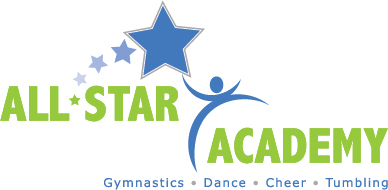 Birthday Party InformationContact Information:Name of Parent:_______________________________________________Address:_____________________________________________________Phone #:_____________________________________________________Birthday boy/girl Name:_________________________________________Age they are turning:______________Party date requested:___________________________________________Party time requested:___________________________________________Expected Guest: 5 + ________ = ________ total (to be determined)Submit information to: asagymnastics@gmail.com